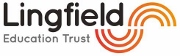 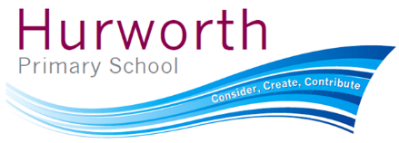 Hurworth Primary SchoolWestfield DriveHurworth DL2 2ETTel: 01325 720028Head of School:  Mrs Alison MaddisonSCHool ADMINISTRATOR (TO COVER MATERNITY LEAVE)Annual Salary: (£10,521)Band 4 - SCP 6Fixed Term Contract until June 2022 – Term time only22.5 hours per week (4.5 hours per day - 8.30am to 1pm)Required from Monday 6th December 2021We are looking to appoint a school administrator to work as part of a team in our busy school office.  Excellent interpersonal skills are essential along with a flexible approach to work. If you are a highly motivated, well-organised person who shows attention to detail and you are committed to the wellbeing of children we would like to hear from you.A critical aspect of your role will be finance based and you will be expected to manage and organize the collection, recording and banking of school monies in accordance with the school’s policies and procedures and therefore the ideal candidate would be someone who has worked within a finance role before. The successful candidate must also be pleasant, helpful, conscientious, committed, enthusiastic and trustworthy who also takes pride in their work.  We are looking to appoint this special person to join our happy, friendly and caring school, where we pride ourselves on our high standards.  The post will be based in Hurworth Primary School however, the Trust reserves the right to require you to work at other schools in the Trust depending on the needs of the business. As part of Lingfield Education Trust, there are exciting opportunities to work across the Trust and for career progression. Hurworth Primary School is committed to safeguarding and promoting the welfare of children and expects all staff to share this commitment. The post is subject to a successful DBS clearance (certificate of disclosure form from the Disclosure and Barring Service) and pre-employment checks will be undertaken before an appointment is confirmed.Please returned completed applications directly to the school at the above address, marked for the attention of Mrs Rebecca Kukielka or via email to:  rkukielka@hurworthprimary.comClosing date: Monday 1st November 2021Interview date: w/c Monday 8th November 2021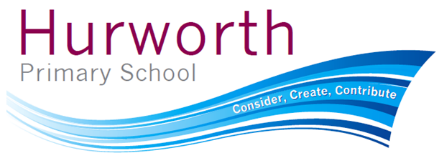 JOB DESCRIPTIONMAIN DUTIES/RESPONSIBILITIESPost holders working to this job description may undertake any of the following main duties and responsibilities.To undertake word-processing tasks in an accurate, quick and efficient manner.Contribute to the smooth running of the school office; use initiative and manage role with minimal supervision.To undertake routine financial administration e.g. collecting and recording dinner money, school trips, afterschool clubs etc. in preparation for banking. Processing invoices through the school’s Agresso system.To maintain and update pupil data information in SIMS, as and when required, including producing reports e.g. parental consent.To operate and have in depth knowledge of relevant IT systems such as Word and Excel, outlook, Parentpay, SIMS, Agresso and Teachers 2 Parents and use the internet as appropriate. To input and manage the SIMS attendance data on a daily basis, which includes first day call back, weekly attendance record keeping and reporting. Holiday absence monitoring and recording.Ensure that electronic and paper based pupil records are kept updated.To ensure that visitors to the school are received courteously and punctually.Act as the first point of contact for visitors, parents and pupils – both in person and on the telephone, in a courteous, professional, calm and friendly manner. To ensure that all enquiries are dealt with effectively and efficiently i.e. answering queries and taking messages etc.Provide administrative support duties including, photocopying, filing, laminating, completion of forms, registers, school meals and educational visits. To assist in the organisation, communication and bookings relating to educational visits.Arranging school photographs and dealing with administrative aspects relating to ordering and distribution.Dealing with orders and distribution of school uniformTo maintain the Head Teacher’s and the school diary by arranging appointments, liaising with staff and dealing with enquiries in a friendly, efficient and approachable manner.To sort incoming and outgoing mail and distribute across the school as appropriate.To assist with pupil first aid / welfare, including looking after unwell pupils and liaising with parents / staff etc.To provide cover/assistance to other members of staff as required.To ensure that adequate levels of supplies and stocks are available and as required by Senior Staff i.e. stationery, copier paper, toners etc.  To safeguard and promote the welfare of children for whom you have responsibility or come into contact with, to include adhering to all specified procedures.To carry out your duties with full regard to the School’s Equality Policy and Race Equality Scheme.To comply with Health and Safety policies, organisations statements and procedures, report any incidents/accidents/hazards and take pro-active approach to health and safety matters in order to protect both yourself and others.Any other duties of a similar nature related to the post which may be required from time to time.PLEASE NOTE THAT SUCCESSFUL APPLICANTS WILL BE REQUIRED TO COMPLY WITH ALL SCHOOL POLICIES, INCLUDING THE NO SMOKING POLICY.THE SUCCESSFUL APPLICANT WILL BE SUBJECT TO RELEVANT VETTING CHECKS, INCLUDING A SATISFACTORY ENHANCED DISCLOSURE BEFORE AN OFFER OF APPOINTMENT IS CONFIRMED.  FOLLOWING APPOINTMENT THE EMPLOYEE WILL BE SUBJECT TO RE-CHECKING AS REQUIRED FROM TIME TO TIME BY THE SCHOOL.Hurworth Primary School is committed to safeguarding and promoting the welfare of children and expects all staff and volunteers to share this commitment.GENERIC PERSON SPECIFICATION – SCHOOL ADMINISTRATOR – (TO COVER MATERNITY LEAVE)Issues arising from references will be taken up at interview, all appointments are subject to satisfactory references.POST TITLE:SCHOOL ADMINISTRATOR(TO COVER MATERNITY LEAVE)GRADE:BAND 4 SCP 6REPORTING RELATIONSHIPTo the Office Manager/Head TeacherJOB PURPOSE:Under the direction/instruction of senior staff: provide clerical, administrative and financial support to the school.RESPONSIBLE FOR Administrative and receptionist duties – promoting a welcoming environment; promoting and supporting effective communication with school and parents, promoting and supporting effective day-to-day organisation within schoolESSENTIALESSENTIALESSENTIALESSENTIALDESIRABLEDESIRABLEDESIRABLECriteria No.ATTRIBUTEStage IdentifiedCriteriaNo.ATTRIBUTEStage IdentifiedQualifications& Education E1NVQ level 2 in Administration, Business Studies or equivalent AF,CE2GCSE English and Mathematics Grade A* – C or equivalent AF,CE3Word Processing / Typing Qualification (i.e. RSA)AF,CExperience & KnowledgeE4E5IT Literate, capable of using Microsoft Word for typing to produce accurate letters, forms and tables to deadlines and using Excel to create spreadsheetsExperience of collecting, counting and recording moneyAF,R,IAF, R, ID1D2D3Experience of working within a school office environmentAwareness of child protection issues Knowledge and / or experience of looking after unwell pupils and liaising with parents/staff.AF,R,IAF, IAFE6E7At least 1 year’s previous Administrative experience which includes undertaking financial administration procedures.Experience in maintaining and updating manual and computerized records in the school’s SIMS database.AF,R,IAF, R, IID4D5D6Experience of using Agresso for creating purchase orders and processing invoices.Experience of using school packages such as Parent Pay and Teachers 2 ParentsPrevious experience working with SIMS and produce varied reportsAF, IAF, IAF, IE8Experience of face to face and telephone reception duties AF,R,IE9Knowledge of Data Protection requirements and understanding of confidentialityAF,R,ISkillsE10Ability to relate well to children and adultsAF,R,IE11Ability to work successfully as part of a teamAF,R,IE12Ability to communicate both orally and in writing to a wide range of audiencesAF,R,IE13Ability to maintain accurate recordsAF,R,IE14Capable of confidently using Agresso to process invoices and purchase ordersAF,R,IPersonal AttributesE15Participate in development and training opportunitiesAF,R,IE16Ability to abide by School policies and procedures AF,R,ISpecial RequirementsE17E18Must be able to use own initiative and manage role with minimal supervisionMotivation to work with childrenAF,R,IE19Ability to form and maintain appropriate relationships and personal boundaries with childrenAF,R,IE20Emotional resilience in working with challenging behaviors and attitudes to use of authority and maintaining disciplineAF,R,IE21Suitability to work with childrenDKey – Stage identifiedAFApplication FormCCertificatesTTestsPPresentationIInterviewRReferencesDDisclosure and Barring Check